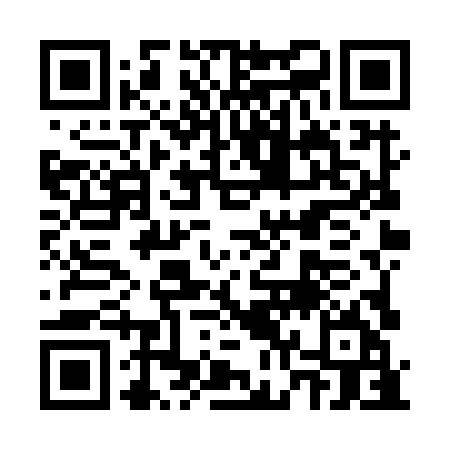 Prayer times for Dobje pri Lesicnem, SloveniaWed 1 May 2024 - Fri 31 May 2024High Latitude Method: Angle Based RulePrayer Calculation Method: Muslim World LeagueAsar Calculation Method: HanafiPrayer times provided by https://www.salahtimes.comDateDayFajrSunriseDhuhrAsrMaghribIsha1Wed3:435:4412:555:578:0710:002Thu3:405:4312:555:578:0810:033Fri3:385:4112:555:588:0910:054Sat3:365:4012:555:598:1110:075Sun3:335:3812:556:008:1210:096Mon3:315:3712:556:008:1310:117Tue3:295:3512:556:018:1510:138Wed3:265:3412:556:028:1610:159Thu3:245:3312:556:038:1710:1710Fri3:225:3112:556:038:1810:1911Sat3:205:3012:556:048:2010:2112Sun3:175:2912:546:058:2110:2313Mon3:155:2812:546:068:2210:2514Tue3:135:2612:546:068:2310:2715Wed3:115:2512:556:078:2410:2916Thu3:085:2412:556:088:2610:3217Fri3:065:2312:556:088:2710:3418Sat3:045:2212:556:098:2810:3619Sun3:025:2112:556:108:2910:3820Mon3:005:2012:556:108:3010:4021Tue2:585:1912:556:118:3110:4222Wed2:565:1812:556:128:3210:4423Thu2:545:1712:556:128:3310:4624Fri2:525:1612:556:138:3510:4825Sat2:505:1512:556:148:3610:5026Sun2:485:1412:556:148:3710:5227Mon2:465:1412:556:158:3810:5328Tue2:445:1312:556:158:3910:5529Wed2:425:1212:566:168:3910:5730Thu2:415:1112:566:178:4010:5931Fri2:395:1112:566:178:4111:01